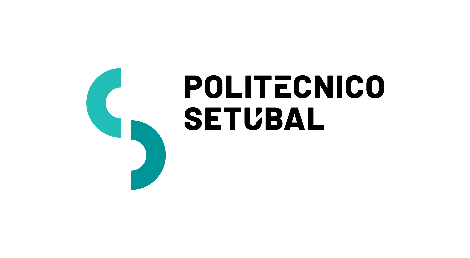 FICHA INDIVIDUAL DE COLABORADOR IPSIDENTIFICAÇÃONome:Data de nascimento:	/	/CONTACTOMorada:Código Postal:	-	Localidade:Telefone:Telemóvel:E-mail pessoal:OUTROS DADOS PESSOAISNº de BI/CC com dígitos de controlo:NIF:UNIDADE ORGÂNICA/SERVIÇO: Identifique a Unidade OrgânicaTIPO DE COLABORAÇÃO:Assinatura:  	Data:	/	/Anexar:Cópia do documento de identificação1/1Mod. IPS/DRH/004Colaborador. Nº(A preencher pelos Serviços)(A preencher pelos Serviços)